PLAN- OCH BYGGLAGEN 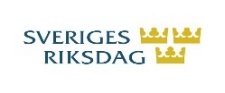 15 kap. Domstolsprövning m.m.1 §   Om annat inte anges i denna lag, ska, utöver det som följer av 6 kap. 17 § och 14 kap. 23 och 24 §§ denna lag, expropriationslagen (1972:719) tillämpas i mål ominlösen enligt 6 kap. 13, 14, 15 eller 16 §, ochersättning eller inlösen eller förvärv av nyttjanderätt eller annan särskild rätt i fall som avses i någon av bestämmelserna i 14 kap. 2-18 §§.2 §   En talan om inlösen enligt 6 kap. 13 § får väckas även om beslutet att anta detaljplanen inte har vunnit laga kraft.3 §   Om en talan om inlösen av ett markområde enligt 6 kap. 14 § har väckts, ska mark- och miljödomstolen omedelbart underrätta lantmäterimyndigheten.Om det vid prövningen av målet om inlösen pågår ett ärende om fastighetsbildning i överensstämmelse med den detaljplan som gäller för markområdet, ska målet om inlösen förklaras vilande till dess att fastighetsbildningsärendet är slutligt avgjort.Om en fastighet bildas som överensstämmer med detaljplanen, förfaller kommunens talan om inlösen.4 §   En talan om inlösen av mark eller utrymme enligt 6 kap. 15 § ska väckas inom tre år efter utgången av detaljplanens genomförandetid.Om det vid prövningen av målet om inlösen pågår ett ärende om en förlängning eller förnyelse av genomförandetiden, ska målet om inlösen förklaras vilande till dess ärendet om genomförandetiden är slutligt avgjort.Om genomförandetiden förlängs eller förnyas, förfaller kommunens talan om inlösen.5 §   I fall som avses i 14 kap. 3-7 och 9-13 §§ ska talan väckas inom två år från den dag då det beslut som talan grundas på vann laga kraft.I fall som avses i 14 kap. 2 och 8 §§ ska talan väckas inom två år från den dag då den åtgärd som talan grundas på utfördes.En talan får dock väckas senare än som anges i första och andra styckena, om skadan inte rimligen kunde förutses inom tvåårsperioden.6 §   Ersättning enligt 14 kap. 2, 3 och 5-13 §§ ska bestämmas i pengar som ska betalas på en gång eller, om det finns särskilda skäl, med ett visst årligt belopp. Om ersättningen ska betalas årligen och förhållandena ändras, ska det årliga beloppet omprövas på begäran av kommunen, fastighetsägaren eller den som har en särskild rätt till fastigheten.Om kommunen begär det och det inte är uppenbart oskäligt, ska domstolen förordna att ersättning enligt 14 kap. 7, 10 eller 12 § ska betalas ut först när vissa åtgärder med byggnaden har utförts.7 §   Om kommunen och fastighetsägaren eller den som har en särskild rätt till fastigheten har träffat avtal eller uppenbarligen förutsatt att något ska gälla i fråga om ersättning gäller det även mot en ny ägare av fastigheten eller en ny innehavare av den särskilda rätten.8 §   Om domstolen i ett mål som avses i 1 § ogillar en talan på grund av att en fastighetsägare eller någon som har en särskild rätt till en fastighet har inlett rättegången utan tillräckliga skäl, får domstolen förordna att den som väckte talan ska bära sina egna kostnader. Om rättegången inleddes trots att det måste ha varit uppenbart för den som väckte talan att talan väcktes utan skälig grund, får domstolen dessutom förplikta den som väckte talan att ersätta motparten för dennes rättegångskostnader.9 §   På begäran av den som har rätt till ersättning som har fastställts i ett mål om inlösen enligt denna lag, ska den väckta frågan om avstående av mark eller annat utrymme förfalla i den del som rör dennes rätt, omersättningen inte har nedsatts på det sätt som sägs i expropriationslagen (1972:719), ochmarken eller utrymmet inte har tillträtts eller övergått enligt 6 kap. 10 § expropriationslagen.10 §   En tvist mellan kommunen och en fastighetsägare om ersättning för gatukostnader eller kostnader för andra allmänna platser eller om villkoren för betalning av sådan ersättning prövas av den mark- och miljödomstol inom vars område fastigheten ligger.I ett sådant mål ska lagen (2010:921) om mark- och miljödomstolar tilllämpas. I mål om jämkning av ersättning enligt 6 kap. 33 § ska dock expropriationslagen (1972:719) tillämpas i fråga om rättegångskostnader.Om fastighetsägaren förlorar ett mål om jämkning på grund av att fastighetsägaren har inlett rättegången utan tillräckliga skäl, får domstolen förordna att fastighetsägaren ska bära sina egna kostnader. Om fastighetsägaren inledde rättegången trots att det måste ha varit uppenbart för fastighetsägaren att talan väcktes utan skälig grund, får domstolen dessutom förplikta fastighetsägaren att ersätta kommunens rättegångskostnader.